Pamiętajmy, że ta trudna dla nas wszystkich sytuacja to idealny moment, żeby przypomnieć sobie podstawy Pierwszej Pomocy.https://www.youtube.com/watch?v=4KlxIfaV1LwDla wszystkich interesujących się sportem, a zwłaszcza piłką nożną, wywiad z trenerem i niesłyszącą kadrą Reprezentacji Polski  kobiet w Futsalu, która zdobyła srebrny medal Mistrzostw Świata w 2019r. https://www.youtube.com/watch?v=zqoUDVGCjHMProjekt taneczny realizowany przez Mazowiecki Instytut Kultury we współpracy z Ośrodkiem Szkolno-Wychowawczym dla Głuchych "Przystanek Łucka" w Warszawie oraz nieformalną grupę CREACTIDE.https://www.youtube.com/watch?v=ds6VvPZ7_ckDla starszych wychowanków Ośrodka ćwiczenia ogólnorozwojowe ( pamiętajmy o dokładnym i precyzyjnym wykonywaniu ćwiczeń)https://www.menshealth.pl/fitness/Forma-przed-telewizorem,14377,1Odnaleźć się na rynku pracy - jak być kreatywnym na rynku pracy? „Głuchy kierowca to lepszy kierowca”. https://innpoland.pl>126223,rewol..Gra sprawnościowa dla młodszych i starszych. Do gry potrzebujesz tylko kostki. Rzucasz... i sprawnie (z uśmiechem) zmierzasz do mety.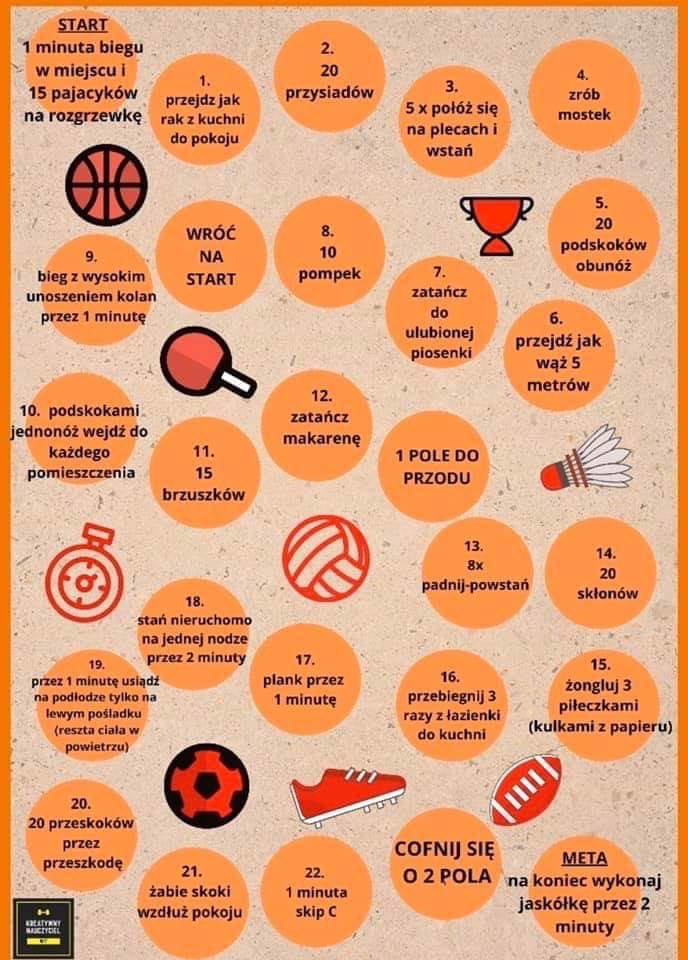 